Respectful Relationships in Secondary Schools 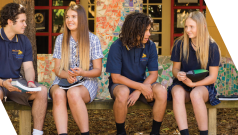 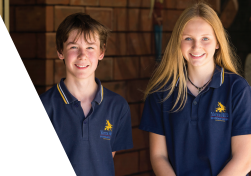 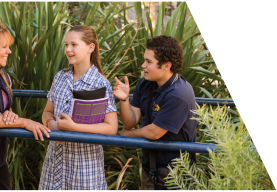 